El horario 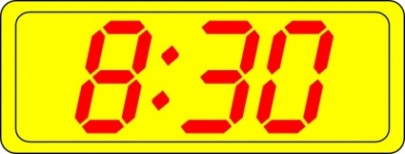 A =  at  (when referring to time)At 8:30 = A las ocho y media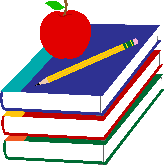 Write a sentence about when you have each class.  EX) La clase de arte es a las ocho y media._________________________________________________________________________________________________________________________________________________________________________________ANSWER KEY ON NEXT PAGEANSWER KEYLa clase de inglés es a las diez y diez.La clase de matemáticas es a las once y cuarenta.  OR  La clase de matemáticas es a las doce menos veinte.La clase de español es a la una y cuarenta.  ORLa clase de español es a las dos menos veinte.Class Schedule8:30 – 10:00Arte10:10 – 11:30Inglés11:40 – 1:00Matemáticas1:00 – 1:40Almuerzo1:40 - 3:00Español